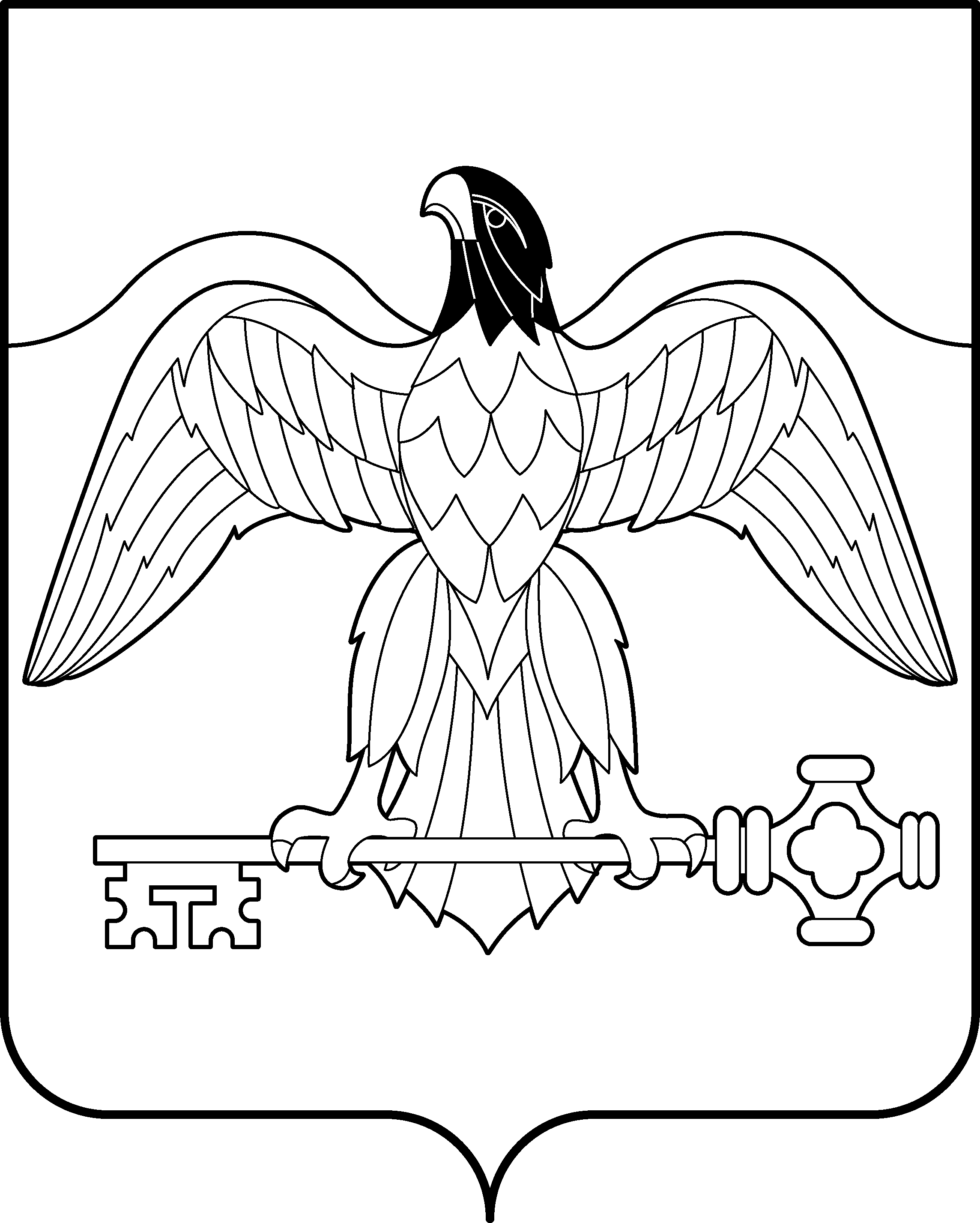 АДМИНИСТРАЦИЯ КАРАБАШСКОГО ГОРОДСКОГО ОКРУГАЧЕЛЯБИНСКОЙ ОБЛАСТИОТДЕЛ АРХИТЕКТУРЫ И ГРАДОСТРОИТЕЛЬСТВАПРОЕКТ ПЛАНИРОВКИ И ПРОЕКТ МЕЖЕВАНИЯ ТЕРРИТОРИИдля строительства и размещения линейного объекта:«Газоснабжение жилых домов по ул. Крупской, Кр. Горка, Щорса, С. Лазо, Нахимова, Кл. Цеткин в г. Карабаше Челябинской области».Утвержден                    Постановлением администрации Карабашского городского округа(наименование документа утверждения,,включая наименования органов государственной власти или органов местного самоуправления, принявших решение об утверждении)от	№ 	Карабаш, 2017СОДЕРЖАНИЕТЕКСТОВАЯ ЧАСТЬ1. Общие положения …………………………………………………………..	41.1. Введение ……………………………………………………………….	4Цель разработки проекта ………………………………………………	4Используемые исходные материалы …………………………..………	4Опорно-межевая сеть на территории проектирования ……….……….	5Рекомендации по порядку установления границ на местности ………	5Структура территории, образуемая в результате межевания ……...….	5Сервитуты и иные обременения …………………………………….…..                       6Формирование земельных участков проектируемого линейного объекта ...                6Характеристики проектируемых (образуемых) земельных участков	6Формирование красных линий ………………………………………	 7Таблица координат поворотных точек ………………….…………...…                    7-12Правовой статус объектов межевания ………………………………..	12Основные показатели по проекту межевания ………………….…….	12ГРАФИЧЕСКАЯ ЧАСТЬ  (приложение на отдельных листах, листы 1-2)Стр.СОСТАВ ИСПОЛНИТЕЛЕЙ:Проект планировки и проект межевания территории под линейный объект:   «Газоснабжение жилых домов по ул. Крупская, Кр. Горка, Щорса, С. Лазо, Нахимова, Кл. Цеткин в г. Карабаше Челябинской области» состоит из текстовой и графической частей.Графические приложения:ТЕКСТОВАЯ ЧАСТЬ                Общие положенияВведениеПроект планировки территории под линейный объект:«Газоснабжение жилых домов по ул. Крупская, Кр. Горка, Щорса, С. Лазо, Нахимова, Кл. Цеткин в г. Карабаше Челябинской области» были выполнены на основании следующих материалов и нормативно-правовых документов:Градостроительный Кодекс РФ от 29.12.2004 г. № 190-ФЗ;Земельный Кодекс РФ от 25.10.2001 г. № 136-ФЗ;технические условия;Правила  землепользования  и  застройки территории Карабашского городского округа;Муниципальный контракт  №0169300040517000059-0179156-02другие законодательные и нормативные документы;Картографический материал выполнен в системе координат МСК-74. Инженерно-геодезические изыскания выполнены  инженерно-геодезической   экспедицией   ООО «Энергостройпроект» (г. Чебаркуль, 2017г.)Цель разработки проекта:Установление границ земельного участка.Определение и установление границ сервитутов (по необходимости).Установление правового регулирования земельных участков.Задачами подготовки проекта является анализ фактического землепользования и разработка проектных решений по координированию красных линий и вновь формируемого земельного участка проектируемого объекта «Газоснабжение жилых домов по ул. Крупская, Кр. Горка, Щорса, С. Лазо, Нахимова, Кл. Цеткин в г. Карабаше Челябинской области».Используемые исходные материалы:– информация о земельных участках в пределах границ проектирования, учтенных (зарегистрированных) в государственном кадастре недвижимости: кадастровые планы территорий кадастровых кварталов;информация об установленных сервитутах и иных обременениях земельных участков;информация о правообладателях земельных участков в пределах границ проектирования: выписки из ЕГРП.Опорно-межевая сеть на территории проектированияИнженерно-геодезические изыскания выполнены в системе координат МСК- 74 и Балтийской системе высот.При выполнении полевых работ на объекте использовались следующие приборы и инструменты:электронный тахеометр фирмы Trimble M3, заводской номер 132395комплектом GPS-приемников спутниковых геодезических одночастотных ProMark 3, заводской номер 012-0470139465, 012-0470163590.План тахеометрической съемки М1:500 (Приложение Е) составлен при помощи программы ZWCAD Classic (Приложение Д)В качестве исходных были выбраны ближайшие к участку проведения работ пункты государственной геодезической сети.Точки съемочного обоснования закреплены металлическими штырями длиной 0,4 метра.В указанных на схеме границах участка выполнена топографическая съемка в масштабе 1:500 с высотой сечения рельефа 0,5м на всей площади.Топографическая съемка выполнена методами горизонтальной и высотной съемок. Горизонтальная съемка выполнена полярным способом с ведением абриса. Высотная съемка на планах топографической съемки выполнена тахеометрическим способом со съемочных точек.  При выполнении топографической съемки проводились работы по обследованию надземных и подземных сооружений, в результате чего становили их назначение.Измерение углов и длин линий производится электронным тахеометром фирмы Ttimble M3.Данные из всех видов программного обеспечения, где составляется предварительная цифровая модель местности (ЦММ), экспортируются в формат DWG. Обработка результатов тахеометрической съемки проводилась с использованием программного комплекса ZWCAD ClassicРекомендации по порядку установления границ на местностиУстановление границ земельного участка на местности следует выполнять в соответствии с требованиями федерального законодательства, а также инструкции по проведению межевания.Вынос межевых знаков на местность необходимо выполнить в комплексе землеустроительных работ с обеспечением мер по уведомлению заинтересованных лиц и согласованию с ними границ. Установление границ земельного участка на местности должно быть выполнено в комплексе работ по одновременному выносу красных линий.Структура территории, образуемая в результате межеванияДанным проектом предусматривается образование земельного участка для  строительства и размещения объекта: «Газоснабжение жилых домов по ул. Крупская, Кр. Горка, Щорса, С. Лазо, Нахимова, Кл. Цеткин в г. Карабаше Челябинской области».     В административном отношении участок изысканий находится на территории муниципального образования: Карабашский городской округ в границах г. Карабаша в кадастровых кварталах: 74:29:010101974:29:010200174:29:010200274:29:010200374:29:010200474:29:010200574:29:010200674:29:010200774:29:010201274:29:010201374:29:010201474:29:010201574:29:010201674:29:010203774:29:010203874:29:010203974:29:010204074:29:010205474:29:010205574:29:010205674:29:0102065      Категории земель: земли населенных пунктов.Сервитуты и иные обремененияОтсутствуют.Формирование земельных участков линейных объектовПроектом межевания предусматривается формирование 1 (одного) многоконтурного земельного	участка	из	земель муниципальной собственности с видом разрешенного  использования:  для	строительства  и  размещения  объекта: «Газоснабжение жилых домов по ул. Крупская, Кр. Горка, Щорса, С. Лазо, Нахимова Кл. Цеткин в г. Карабаше Челябинской области».  Образуемый земельный участок является линейным объектом, согласно ст.36 Градостроительного Кодекса РФ градостроительное зонирование на такие объекты не распространяется.Характеристики проектируемых земельных участков          Параметры образуемого земельного участка представлены в таблице  №1.Таблица 1 – Характеристики образуемого земельного участка            Ширина полосы испрашиваемого	участка	для размещения и строительства  проектируемого объекта  составляет 4м. вдоль оси Протяженность объекта  составляет  7900м., общая площадь полосы отвода равна 30976.0 кв.м.         2.2  Формирование красных линий.Проектируемая полоса отвода общественного сервитута имеет постоянную ширину в условиях сложившейся ситуации, в соответствии с Градостроительным Кодексом РФ границами красных линий считаются границы образуемого земельного участка линейного объекта. Установление линий застройки (линии отступа от красных линий) не предусматривается, так как впоследствии будет установлена охранная зона газопровода. Таблица координат поворотных точекКоординаты характерных поворотных точек образуемого земельного участка :ЗУ1 представлены в таблице № 3.Таблица 3 - Координаты характерных поворотных точек :ЗУ1Примечание: погрешность измерений в координатах поворотных точек и длинах сторон земельного участка составляет 0,1 м.2.4.Правовой статус объектов межевания.На период подготовки проекта планировки и проекта межевания территория свободна от застройки. Объекты самовольного размещения отсутствуют. 2.5.Основные показатели по проекту межеванияНастоящий проект планировки и проект межевания территории обеспечивает равные права и возможности правообладателей земельных участков в соответствии с действующим законодательством. Сформированные границы земельного участков позволяют обеспечить необходимые требования по содержанию и обслуживанию линейного объекта в условиях сложившейся планировочной системы территории проектирования.                                  Графическая часть                 (представлена отдельно на листах 1-2 формата А-4)№ДолжностьФ.И.О.Подпись1Начальник отдела Специалист отдела архитектуры и градостроительства администрации Карабашского городского округаСухоруков С.В.Дементьев М.В.№ п/пНаименование чертежаМасштабчертежаКол-волистов1Чертеж проекта планировки и проекта межевания  территории1:50002Условны й номер земель- ного участка, типАдрес Площадь, кв. мПротя- женность, мКадастровый кварталКатегория земельСпособ образования:ЗУ1Челябинская область, г. Карабаш, ул. Крупская, Кр. Горка, Щорса, С. Лазо, Нахимова Кл. Цеткин30976.0790074:29:010101974:29:010200174:29:010200274:29:010200374:29:010200474:29:010200574:29:010200674:29:010200774:29:010201274:29:010201374:29:010201474:29:010201574:29:010201674:29:010203774:29:010203874:29:010203974:29:010204074:29:010205474:29:010205574:29:010205674:29:0102065Земли населенных пунктовИз неразгра- ниченных земель муниципальной собственности (администрация Карабашского городского округа)Номер точкиКоординатыКоординатыКоординатыНомер точкиXXУ1223Контур № 11643171.34643171.342248887.962643134.83643134.832248867.133643123.62643123.622248855.004643036.54643036.542248904.525643033.01643033.012248899.036642962.77642962.772248939.417642947.03642947.032248963.538642908.92642908.922249073.629642859.62642859.622249169.5410642855.86642855.862249167.6511642905.55642905.552249072.3412642941.20642941.202248965.8313642958.92642958.922248935.6414643025.22643025.222248899.7115643011.18643011.182248871.9016642942.52642942.522248852.1617642872.72642872.722248950.5418642803.82642803.822249081.4519642786.31642786.312249074.0320642762.35642762.352249096.5021642793.51642793.512249107.2522642791.84642791.842249112.8323642753.83642753.832249098.6324642741.77642741.772249097.3925642725.04642725.042249143.6226642735.43642735.432249150.8427642730.87642730.872249157.0828642723.26642723.262249152.9229642626.40642626.402249282.9930642623.02642623.022249350.8831642590.36642590.362249376.0332642522.28642522.282249349.5133642516.94642516.942249362.3734642511.99642511.992249360.6035642519.51642519.512249343.7736642589.77642589.772249371.4737642619.66642619.662249348.5138642621.65642621.652249281.4139642716.03642716.032249156.29      40642738.70642738.702249093.44      41642757.19642757.192249094.6242642784.82642784.822249068.9843642802.34642802.342249075.3244642851.93642851.932248981.7245642835.83642835.832248971.8846642824.15642824.152248973.0147642799.64642799.642248956.9448642858.18642858.182248877.4049642917.91642917.912248816.3850642908.90642908.902248801.1251642861.21642861.212248754.1352642849.92642849.922248733.1453642823.62642823.622248722.4154642825.20642825.202248719.5355642849.74642849.742248728.6956642885.35642885.352248658.8857642970.69642970.692248608.8758643100.09643100.092248505.9459643102.19643102.192248507.6760643051.40643051.402248551.2061642972.19642972.192248611.3962642885.91642885.912248666.0963642852.58642852.582248731.1964642864.15642864.152248752.9565642916.86642916.862248804.5666643001.61643001.612248752.5667643046.51643046.512248718.2568643081.24643081.242248683.9469643141.30643141.302248634.7870643293.28643293.282248514.4171643255.50643255.502248459.6672643229.49643229.492248436.3173643220.27643220.272248422.1874643225.84643225.842248410.2075643278.01643278.012248358.3876643281.57643281.572248361.3477643232.36643232.362248410.1078643225.33643225.332248424.0279643258.39643258.392248456.8980643296.60643296.602248511.7281643302.80643302.802248506.6982643332.88643332.882248494.5483643408.68643408.682248437.0984643435.12643435.122248415.4485643437.39643437.392248408.3186643413.19643413.192248368.6687643413.13643413.132248347.1288643453.19643453.192248288.0889643470.44643470.442248257.4990643487.89643487.892248218.2891643524.21643524.212248159.8392643496.00643496.002248140.6393643475.34643475.342248131.4294643477.10643477.102248123.7795643425.80643425.802248091.6296643413.77643413.772248108.6797643392.79643392.792248132.0198643389.65643389.652248129.2699643411.81643411.812248104.56100643438.08643438.082248060.64101643442.20643442.202248062.40102643427.76643427.762248087.89103643481.81643481.812248122.60104643480.71643480.712248129.26105643497.69643497.692248137.50106643526.53643526.532248156.42107643604.26643604.262248055.56108643607.33643607.332248057.35109643520.64643520.642248170.24110643492.87643492.872248217.50111643472.87643472.872248260.24112643456.33643456.332248290.24113643418.09643418.092248346.51114643417.19643417.192248367.10115643441.50643441.502248407.09116643438.78643438.782248418.01117643334.57643334.572248497.68118643305.16643305.162248509.44119643184.05643184.052248606.96120643125.16643125.162248654.53121643076.34643076.342248694.13122643049.28643049.282248720.60123643002.78643002.782248756.88124642918.01642918.012248808.84125642921.11642921.112248815.04126642953.89642953.892248791.19127643008.30643008.302248762.17128643045.45643045.452248732.81129643081.90643081.902248697.59130643243.68643243.682248575.34131643465.55643465.552248416.90132643497.90643497.902248389.84133643634.26643634.262248290.14134643757.29643757.292248208.09135643772.04643772.042248189.28136643775.60643775.602248168.89137643775.35643775.352248145.35138643765.34643765.342248117.50139643748.08643748.082248095.35140643732.24643732.242248084.60141643712.25643712.252248106.93142643698.30643698.302248100.50143643700.08643700.082248097.43144643711.66643711.662248103.37145643729.93643729.932248082.90146643700.24643700.242248061.03147643655.54643655.542248041.82148643648.53643648.532248044.68149643597.33643597.332248098.22150643536.01643536.012248168.08151643509.53643509.532248209.65152643474.05643474.052248284.16153643470.91643470.912248282.78154643493.26643493.262248233.57155643505.93643505.932248208.87156643532.01643532.012248167.50157643594.76643594.762248095.94158643647.05643647.052248041.11159643655.14643655.142248038.09160643702.40643702.402248057.90161643751.03643751.032248093.19162643768.47643768.472248116.44163643778.57643778.572248144.75164643779.47643779.472248168.48165643775.54643775.542248190.64166643760.96643760.962248209.77167643632.61643632.612248296.51168643500.65643500.652248392.39169643467.90643467.902248420.62170643250.77643250.772248574.97171643089.28643089.282248697.66172643048.11643048.112248735.47173643009.67643009.672248766.09174642955.16642955.162248795.50175642917.19642917.192248824.01176642860.56642860.562248883.34177642804.73642804.732248956.68178642823.64642823.642248969.94179642835.83642835.832248969.02180642853.61642853.612248978.45181642870.93642870.932248947.87182642940.03642940.032248846.96183643013.16643013.162248868.83184643029.04643029.042248897.42185643035.17643035.172248894.12186643038.70643038.702248899.61187643125.08643125.082248849.34188643165.66643165.662248812.95189643232.91643232.912248769.62190643326.05643326.052248716.49191643436.83643436.832248651.00192643575.46643575.462248544.54193643678.20643678.202248464.35194643684.48643684.482248442.59195643692.32643692.322248432.39196643676.43643676.432248400.04197643716.24643716.242248363.18198643719.71643719.712248366.94199643682.51643682.512248401.80200643692.12643692.122248417.10201643696.83643696.832248434.35202643687.42643687.422248444.16203643682.52643682.522248465.72204643568.01643568.012248555.71205643438.79643438.792248654.73206643339.38643339.382248712.37207643236.05643236.052248772.17208643171.54643171.542248815.31209643126.22643126.222248853.08210643138.09643138.092248864.96211643172.92643172.922248885.54212643236.06643236.062248892.06213643244.87643244.872248902.45214643396.74643396.742248831.58215643425.68643425.682248813.75216643462.80643462.802248784.15217643552.46643552.462248729.81218643629.11643629.112248663.37219643615.25643615.252248648.72220643629.90643629.902248632.79221643632.08643632.082248633.78222643617.82643617.822248648.23223643634.75643634.752248664.56224643699.83643699.832248652.10225643751.25643751.252248692.03226643774.76643774.762248659.42227643911.33643911.332248740.28228643966.36643966.362248646.26229643822.64643822.642248563.31230643824.42643824.422248559.95231643859.46643859.462248580.33232643995.85643995.852248345.17233643958.03643958.032248324.19234643959.81643959.812248320.43235644000.99644000.992248344.38236643862.82643862.822248582.12237643967.94643967.942248643.49238644088.69644088.692248437.42239644091.66644091.662248439.60240643913.11643913.112248745.43241643775.92643775.922248662.48242643753.23643753.232248693.46243643761.00643761.002248699.70244643723.54643723.542248756.66245643750.02643750.022248789.12246643748.09643748.092248790.80247643720.47643720.472248756.81248643757.51643757.512248700.19249643698.84643698.842248655.56250643627.82643627.822248669.80251643555.04643555.042248731.19252643465.66643465.662248785.94253643428.55643428.552248815.73254643400.08643400.082248833.55255643242.19643242.192248907.70256643234.67643234.672248896.82257643174.07643174.072248888.67258643173.51643173.512248896.66259643179.15643179.152248908.34260643176.18643176.182248908.74261643169.95643169.952248896.46